T.C.SARIGÖL KAYMAKAMLIĞIDindarlı Ahmet Yoldaş İlkokulu/OrtaokuluTEMİZ SINIF, TEMİZ OKUL PROJESİ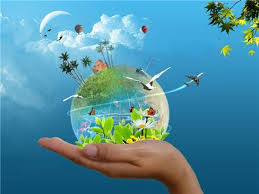 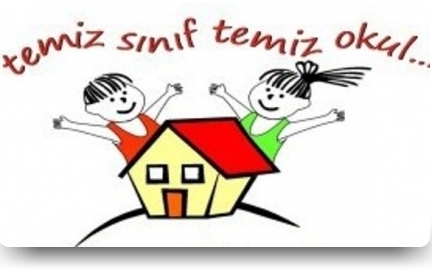  					  2017-2018“TEMİZ SINIF TEMİZ OKUL” PROJESİ EYLEM PLANI                                                                                                                                          Ahmet BALAMUTCU                                                                                                                                 Müdür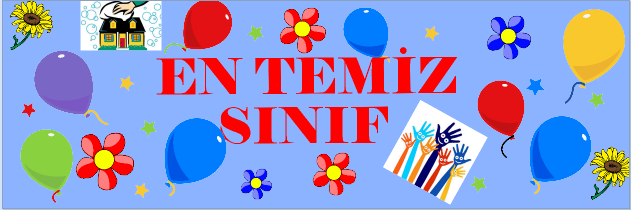 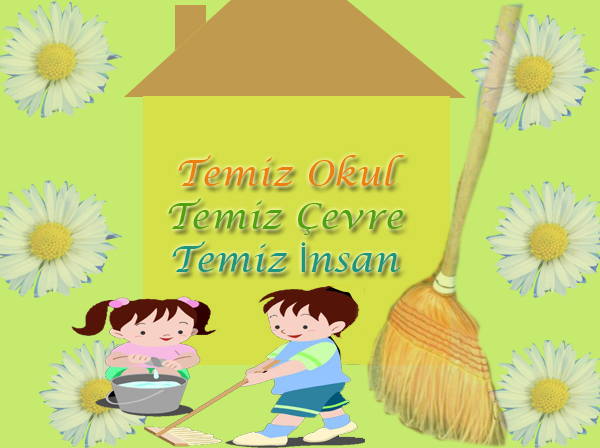 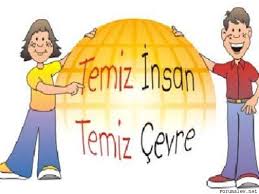 PROJENİN ADI:TEMİZ SINIF TEMİZ OKULPROJE SLOGANIOKUL BİZİM YUVAMIZ,ONU TEMİZ TUTMALIYIZPROJENİN HEDEFLERİ-Kişisel temizlik ve çevre temizliği konularını küçük yaşlardan itibaren aile ve okul desteği ile kazandırmak.-Öğrencilere temizlikle ilgili verilecek uygulamalı eğitimler ile bilgi ve bilinç düzeyini yükseltmek-Öğrencilerimizin kendilerinden beklenen okul içi rollerini gerçekleştirebilme fırsatını sunmak.-Çevre bilinci ve temizliğin önemini içselleştirmek.-Sınıflarımızı ve okulumuzu temiz tutmak.-Okul-öğrenci-veli işbirliğini geliştirmek.GEREKÇELERİFAALİYETLEROkullarda sağlanan çevre standartları ve hijyen, çocuklarda sağlığın eğitimdeki başarısının önemli belirleyicileridir. Çocuklar bir yılın yarıdan fazlasını okul ve yakın çevresinde geçirmektedir. Bu zaman içinde de fiziksel ve zihinsel gelişimleri bu çevreden önemli ölçüde etkilenmektedir. Okul sağlığı kapsamında çevre; okul binası ve sınıflar, okulun yakın çevresi, tuvaletler, havalandırma, aydınlatma gibi fiziksel ve psikososyal çevre olarak gruplandırılabilir. Çocuklar okulda çeşitli yaş gruplarından yüzlerce öğrenciyle temasta bulunmakta, aynı tuvaletleri, kantini kullanmaktadır. Dolayısıyla okula taşınan ve orada üreyen mikropların yaygın transferine neden olmaktadırlar. Başta grip olmak üzere; bulaşıcı hepatitler, döküntülü viral (solunum) enfeksiyonları, bağırsak parazitleri gibi birçok bulaşıcı hastalık, eğer dikkat edilmezse okul ortamında kişiden kişiye kolayca yayılabilir. Bu hastalıklar, sadece öğrencilerle sınırlı kalmaz, onlardan ailelerine ve tüm topluma yayılabilir. Bu bakımdan okullarda temizlik ve hijyen, toplum sağlığı açısından da çok önemlidir. Mikrobik üremenin ve yayılmanın en yüksek olduğu tuvalet gibi alanlarda hijyene dikkat edilmesi ve bu yerlerde çalışanlara eğitim verilmesi gerekmektedir. Tuvalet ve lavaboların temizliği okullarda en önemli kısımdır. Binlerce çocuğumuzun okuduğu okullarda bulunan tuvaletlerin temiz ve bakımlı olması çocuklarımızın sağlığı ve güvenliği açısından büyük önem taşımaktadır. Okullar her konuda olduğu gibi temizlik konusunda da duyarlı ve örnek olmalıdır. Özellikle tuvalet temizliği gibi toplumumuzda eksik olan bir alanda okullarda verilecek eğitimin önemi büyüktür. Çünkü temizlik eğitimi ailede başlar ve okulda devam eder. Tuvaletleri bakımsız ve temiz olmayan bir okulda verilecek eğitimin yarar sağlaması beklenemez. Çünkü çocuklar her konuda olduğu gibi temizlikte de, bulundukları ortamları model alırlar. Bu nedenle tüm okulların tuvaletleri temiz, hijyenik ve bakımlı olmalıdır. Temiz ve hijyenik olmayan tuvaletler insan sağlığını bozacak hastalıklara neden olmakta bu da iş kaybı, derslere devamsızlık gibi olumsuzlukları beraberinde getirerek eğitimdeki başarıyı etkilemektedir. Temiz ve hijyenik ortamların okul gibi eğitim kurumlarında önemi çok büyüktür. Çocuklar hayatları boyunca örnek ve model alacakları davranışları bulundukları yakın çevreden ve iletişimde bulundukları kişilerden öğrenir. “Aile” çocuğun ilk karşılaştığı, “Okul” da ikinci karşılaştığı model ortamlardır. Bu nedenle, okuldaki ve evdeki eğitim ortamları önem taşımaktadır. Evdeki ve okuldaki tuvaletlerin de eğitim ortamına dönüşmesi gerekir.- Temiz Sınıf Seçim Komisyonu kurulması- Komisyonca her hafta en temiz sınıfın belirlenmesi ve törenlerde o sınıfın öğretmeni ve sınıf başkanına beyaz bayrağın teslim edilmesi- Temizlik ile ilgili pankartların hazırlanması- Okul çevresinin öğrencilerce pankartlar eşliğinde temizlenmesi- Ödüllendirme süreci                 DAYANAK-T.C Anayasası-1739 sayılı Milli Eğitim Temel Kanunu-Milli Eğitim Bakanlığı İlköğretim ve Ortaöğretim Kurumları Sosyal Etkinlikler Yönetmeliği-Milli Eğitim Bakanlığı Sosyal ve Kültürel Yarışmalar YönetmeliğiTANIMLAROKUL PROJE YÜRÜTME EKİBİ: Okul müdürü, müdür yardımcısı, anasınıfı öğretmeni,1.sınıf öğretmeni,2.sınıf öğretmeni,3.sınıf öğretmeni ve 4.sınıf öğretmeni 5.6.7. ve 8.sınıf öğretmenleri.PROJE İZLEME VE DEĞERLENDİRME:Okul Proje Yürütme Ekibi tarafından yapılacakEYLEM PLANI: Okul Proje Yürütme Ekibi tarafından hazırlanan ve proje süresince okulda uygulanacak olan eylem planıPROJE EKİBİAhmet BALAMUTCU- Okul MüdürüKemal SİPAHİ-Müdür Yardımcısıİbrahim GÜLER-müdür yardımcısıAyşegül TULAZ ALTINTAŞ-Anasınıfı ÖğretmeniHatice TURAN TAŞ-1.Sınıf ÖğretmeniNuhhan AYGÜN-2.Sınıf ÖğretmeniÇağlar AKTAŞ-3.Sınıf ÖğretmeniPınar AKBUĞA TEKİN-4.Sınıf ÖğretmeniBaşak TAPCI-5.Sınıf öğretmeniHasibe BOZTEPE-Hasan Çağatay İNEL  6.Sınıf ÖğretmeniTolga TOPAL-7.Sınıf  ÖğretmeniGülnur YAVUZ-8.Sınıf ÖğretmeniPROJE PAYDAŞLARIİlçe Milli Eğitim MüdürlüğüOkul YönetimiOkulumuzdaki ÖğretmenleriOkulumuzdaki ÖğrencileriOkulumuzdaki öğrenci velileriPROJEYİ YÜRÜTECEK KURUM VE KURULUŞLAROkulumuz Proje ekibi  Sağlık ,Temizlik Kulübü öğretmen ve öğrencileri.PROJENİN MALİYETİYapılacak çalışmalar esnasında ortaya çıkabilecek kaynak ihtiyacı, Dindarlı Ahmet Yoldaş İlkokulu/Ortaokulu Okul Aile Birliği tarafından karşılanacaktır.NOFAALİYET ADI(UYGULANACAK FAALİYETLER)GÖREV VE SORUMLULUK1.Okul Proje Yürütme Ekibinin kurulmasıOkul idareci , Öğretmenleri ve personel.2.Temizlik sözleşmesi hazırlanıp tüm öğrencilere imzalatılacak.Hazırlanan sözleşmeler sınıf panolarına asılacak.Okul Proje Yürütme Ekibi3.Her sınıf kendi sınıf temizliğinden sorumlu olacak.Tüm Öğretmenler4.Haftanın her gününde mıntıka temizliği yapılacak.Nöbetçi Öğretmenler5.Haftanın son gününde velilerle sınıf temizliği yapılacak.Okul Proje Yürütme Ekibi ve Tüm Öğretmenler,Veliler6.Her ayın son haftası velilerle okul koridor ve bahçe temizliği yapılacak.Okul Proje Yürütme Ekibi7.Temizlik elçilerinin görevleri ile ilgili metin hazırlanarak sınıflara asılacak.Okul Proje Yürütme Ekibi8.Her sınıftan 2 öğrenci ve 2 veli temizlik elçisi olarak seçilecek.Tüm Öğretmenler9.Her 2 haftada bir sınıfların temizlik ve düzenine göre değerlendirme yapılarak okulun en temiz sınıfı seçilecek.Okul Proje Yürütme Ekibi10.Seçilmiş olan sınıfa Proje Yürütme Ekibi tarafından bir plaket verilecek ve iki hafta boyunca plaket bu sınıfta kalacak.Okul Proje Yürütme Ekibi11.En temiz sınıf seçilen sınıf diğer haftalarda da tekrar seçilebilir.Okul Proje Yürütme Ekibi12.Seçilmiş olan en temiz sınıf okulumuz web sitesinde yayınlanacak ve ilan panosunda yayınlanacak.Okul Proje Yürütme Ekibi13.Her gün dönüşümlü olarak sınıfların okul bahçesindeki mıntıka temizliği nöbetçi öğretmenler tarafından takip edilecek. Nöbetçi Öğretmenler14.En temiz sınıf kapısına iki hafta boyunca “En Temiz Sınıf” yazısı takılacak.Okul Proje Yürütme EkibiDİNDARLI AHMET YOLDAŞ İLKOKULU/ORTAOKULU“TEMİZ SINIF, TEMİZ OKUL” PROJESİDEĞERLENDİRME KRİTERLERİDİNDARLI AHMET YOLDAŞ İLKOKULU/ORTAOKULU“TEMİZ SINIF, TEMİZ OKUL” PROJESİDEĞERLENDİRME KRİTERLERİDİNDARLI AHMET YOLDAŞ İLKOKULU/ORTAOKULU“TEMİZ SINIF, TEMİZ OKUL” PROJESİDEĞERLENDİRME KRİTERLERİDİNDARLI AHMET YOLDAŞ İLKOKULU/ORTAOKULU“TEMİZ SINIF, TEMİZ OKUL” PROJESİDEĞERLENDİRME KRİTERLERİSIRASINIFIN ADI: ÖLÇÜTLERÇOK KÖTÜ1KÖTÜ2ORTA3İYİ4ÇOK İYİ   51Sıra gözlerinin, üst ve alt kısımlarının temizliği2Sıraların ve çantaların  düzeni  3Öğretmen masasının temizliği ve düzeni4Sınıf içi temizlik (zemin ve köşeler)5Sınıfın düzenli havalandırılması6Yazı tahtasının temizliği  7Sınıf panolarının temizliği ve düzeni8Cam ve cam pervazlarının temizliği9 Duvarların temizliği ve perdelerin düzeni 10Çöp kutusunun ve çevresinin temizliği ve geri dönüşüme verilen önem11Sınıfın bulunduğu kısımdaki koridorun temizliği.12Günlük çevre temizliğinde görevli olan sınıfın yapmış olduğu temizlik.